TAREA 1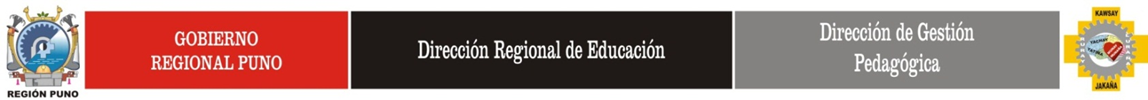 I ENCUENTRO DE ALCALDES ESCOLARES 2019 A CARGO DEL COORDINADOR DE TUTORIA O ASESOR DEL MUNICIPIO ESCOLAR DE LA IIEE.IDENTIFICACIÓN DEL ALCALDE ESCOLAR Y UN REGIDOR DEL MUNICIPIO ESCOLAR QUE REPRESENTARÁ A LA IIEE:Como Coordinador de Tutoría o asesor del Municipio Escolar, identifican al Alcalde y un Regidor  del Municipio Escolar  para representa a la IIEE, luego acompañamos al Municipio Escolar considerando los siguientes aspectos tanto para la Gestión 2019 y 2020.MOMENTOS PREVIO, PROCESO Y DÍA DEL EVENTO: Municipio Escolar 2019 (El/la Alcalde/sa y un/a regidor/a, total dos estudiantes).Debemos reunirnos con el Municipio Escolar para orientar el trabajo previo al evento, para compartir el propósito de la actividad, decirles también que a nivel regional se trabaja de acuerdo a dos ejes: De Promoción considerando 7 factores protectores, De prevención considerando 7 factores preventivos. El Municipio Escolar debe ubicar su actividad al eje que corresponde.Si desarrolló solamente una actividad igual lo debe ubicar.Si su actividad no está considerada en ninguno de los ejes, entonces debe nombrarlo.La finalidad de considerar ambos ejes es para levantar un diagnóstico de los intereses y necesidades de los estudiantes. Esta información nos permitirá elaborar una propuesta de trabajo para el año 2020 en delante de acuerdo a las expectativas de los adolescentes.Ejemplo:Somos el Municipio Escolar de la IES de la UGEL X, de acuerdo con nuestro plan de actividades trabajamos lo siguiente: “Reciclamos para proteger el ambiente” y “Soy adolescente, mi decisión es NO al alcohol”. Entonces lo organizo de la siguiente manera:Durante el proceso de elaboración de sus presentaciones en PowerPoint:Debemos alcanzar los aspectos a compartir a través de cinco presentaciones. Allí deben considerar los aspectos más trascendentales.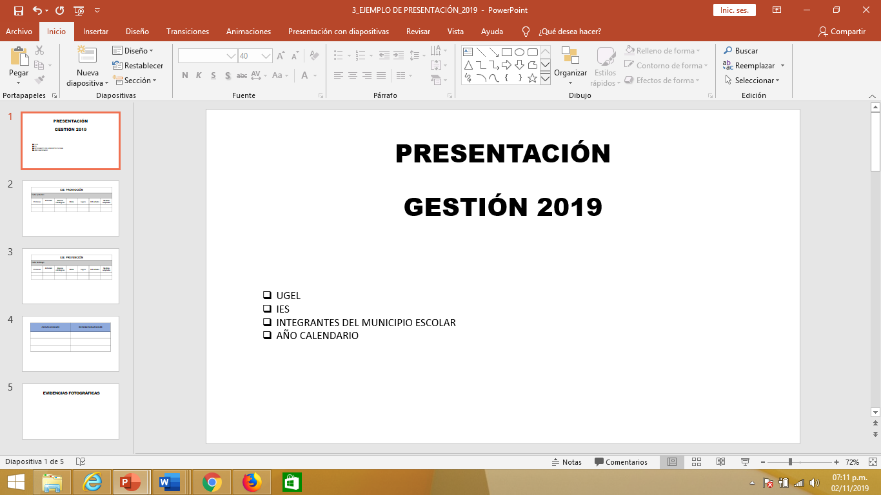 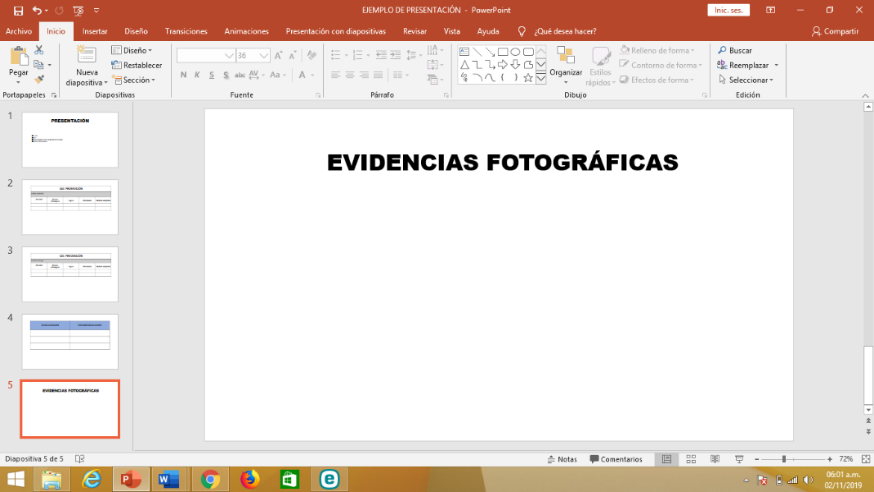 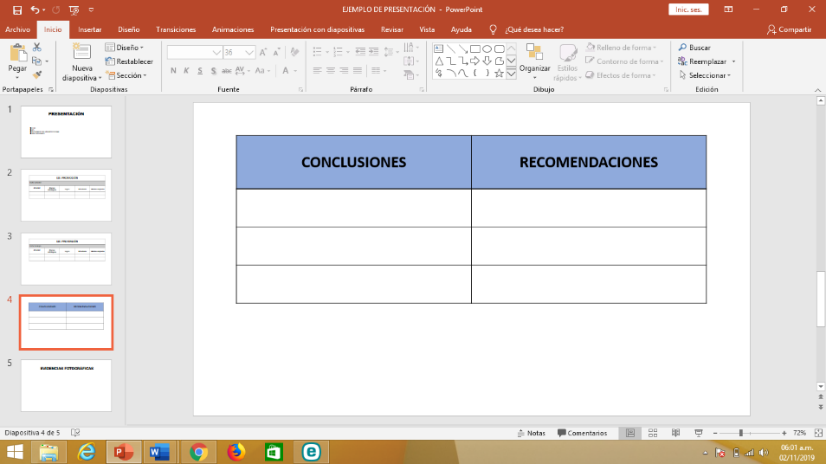 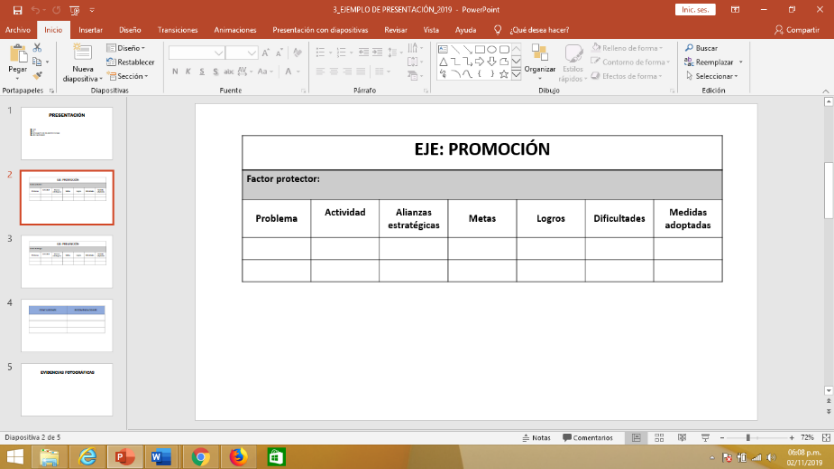 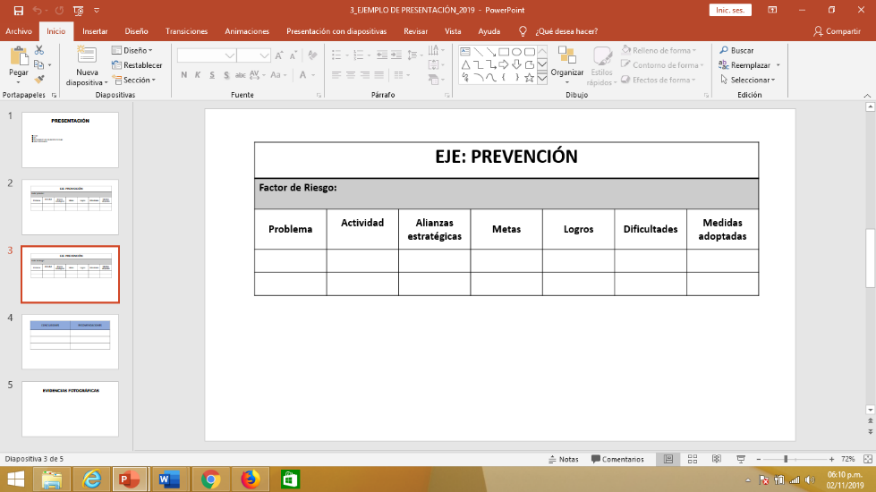 Día del evento:Ambos estudiantes decidirán la forma de intervención considerando que solamente cuentan con 6 minutos, ya que habrá un controlador de tiempo.MOMENTOS PREVIO, PROCESO Y DÍA DEL EVENTO: Municipio Escolar 2020 (El/la Alcalde/sa y dos regidores/as, total tres estudiantes).Debemos reunirnos con el Municipio Escolar para orientar el trabajo previo al evento, para compartir el propósito de la actividad, decirles también que a nivel regional se trabajará de acuerdo a dos ejes: De Promoción considerando 7 factores protectores, De prevención considerando 7 factores preventivos.El Municipio Escolar debe ubicar su actividad al eje que corresponde.Si va a desarrollar solamente una actividad igual lo debe ubicar. Si su actividad no está considerada en ninguno de los ejes, entonces debe nombrarlo.La finalidad de considerar ambos ejes es para levantar un diagnóstico de los intereses y necesidades de los estudiantes. Esta información nos permitirá elaborar una propuesta de trabajo para el año 2020 en delante de acuerdo a las expectativas de los adolescentes.Ejemplo:Somos el Municipio Escolar de la IES de la UGEL X, de acuerdo con nuestro plan de trabajo, para el año 2020 desarrollaremos las siguientes actividades:  Actividad 1 de Promoción: xxxxActividad 2 de Prevención: xxxxDurante el proceso de elaboración de sus presentaciones en PowerPoint:Debemos alcanzar los aspectos a compartir a través de tres presentaciones. Allí deben el problema, objetivos, alianzas estratégicas y objetivos. 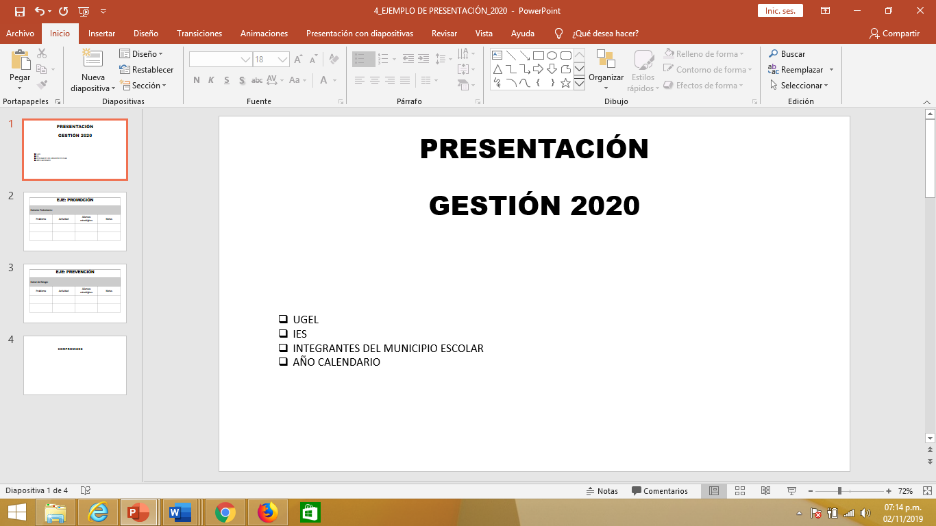 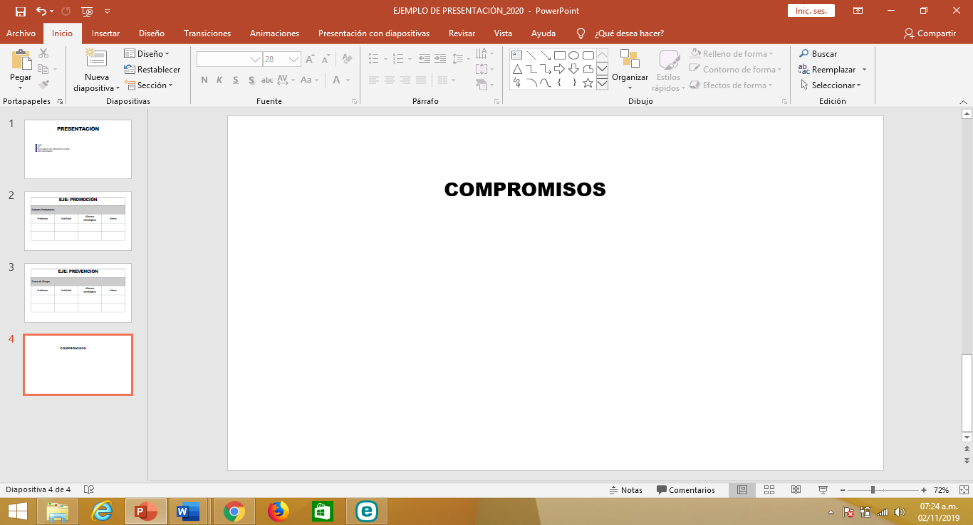 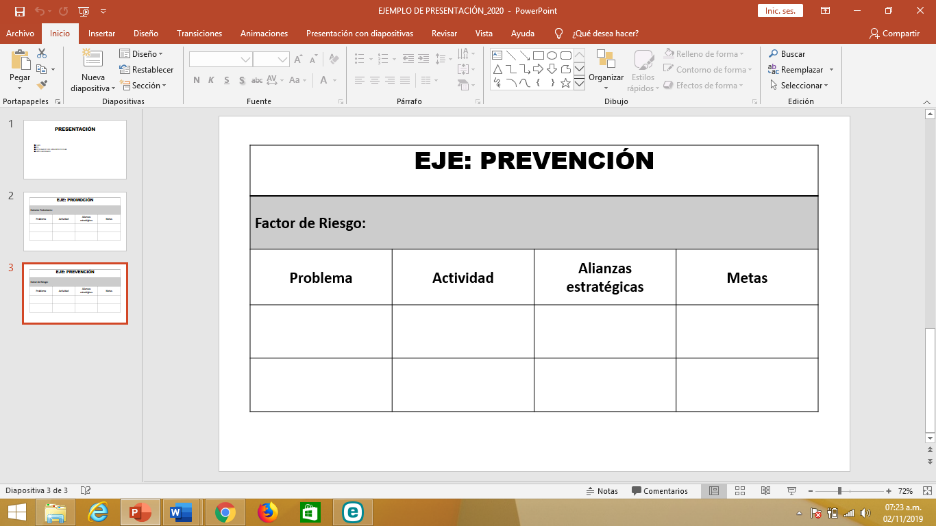 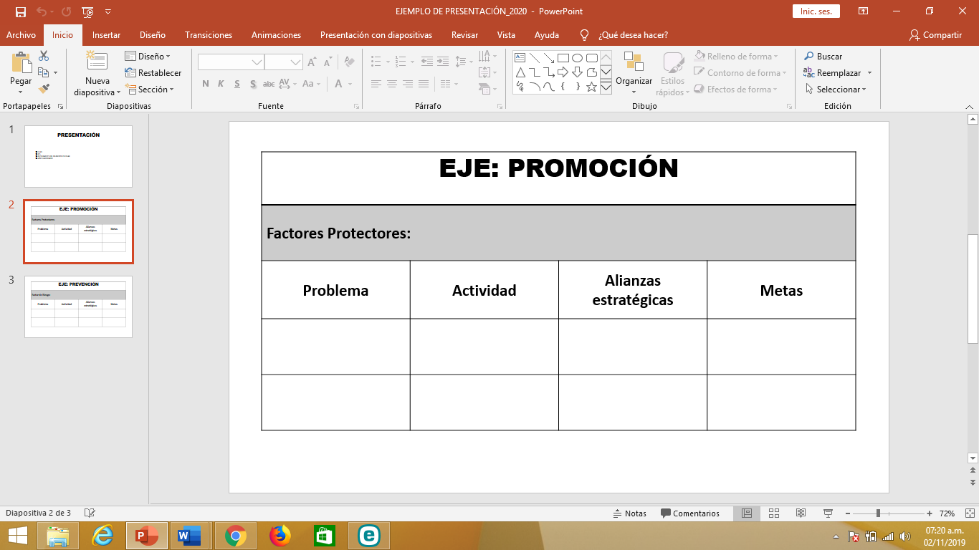 Día del evento:Los tres estudiantes decidirán la forma de intervención considerando que solamente cuentan con 4 minutos, ya que habrá un controlador de tiempo.Puno, 04 de noviembre del 2019.PROMOCIÓNFactores protectoresPREVENCIÓNFactores de riesgoCiudadanía activaTrata de personasSalud mentalAcoso sexualBuen vivir y derecho al buen tratoConsecuencias del consumo de alcohol y tabacoEstilos de vida saludableViolencia escolar y BullyingDerechos y deberesPrevención y soporte SocioemocionalEducación ambientalEmbarazo adolescenteEquidad de géneroSalud integralEJE PROMOCIÓNEJE PROMOCIÓNEJE PREVENCIÓNEJE PREVENCIÓNActividad Desarrollada en la IEFactor ProtectorActividad Desarrollada en la IEFactor de riesgo“Reciclamos para proteger el ambiente”Educación ambiental:“Soy adolescente, mi decisión es NO al alcohol”Consecuencias del consumo de alcohol y tabacoPROMOCIÓNFactores protectoresPREVENCIÓNFactores de riesgoCiudadanía activaTrata de personasSalud mentalAcoso sexualBuen vivir y derecho al buen tratoConsecuencias del consumo de alcohol y tabacoEstilos de vida saludableViolencia escolar y BullyingDerechos y deberesPrevención y soporte SocioemocionalEducación ambientalEmbarazo adolescenteEquidad de géneroSalud integralEJE PROMOCIÓNEJE PROMOCIÓNEJE PREVENCIÓNEJE PREVENCIÓNActividad Desarrollada en la IEFactor ProtectorActividad Desarrollada en la IEFactor de riesgo